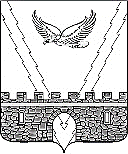 АДМИНИСТРАЦИЯ АПШЕРОНСКОГО ГОРОДСКОГО ПОСЕЛЕНИЯ АПШЕРОНСКОГО РАЙОНАПОСТАНОВЛЕНИЕот 18.12.2015								 № 615г.Апшеронск Об утверждении административного регламента администрации Апшеронского городского поселения Апшеронского района по предоставлению муниципальной услуги «Выдача разрешения на право организации розничного рынка»В целях реализации Федерального закона от 27 июля 2010 года               № 210-ФЗ «Об организации предоставления государственных и муниципальных услуг», в соответствии с приказом Управления информатизации и связи Краснодарского края от 16 мая 2014 года № 38 «Об утверждении типового (рекомендуемого) перечня муниципальных услуг, в том числе государственных услуг, в предоставлении которых участвуют органы местного самоуправления муниципальных образований Краснодарского края, наделенные отдельными государственными полномочиями, предоставление которых осуществляется по принципу «одного окна» в многофункциональных центрах предоставления муниципальных услуг на территории Краснодарского края» (в редакции приказа от 23 апреля 2015 № 73), постановлением администрации Апшеронского городского поселения Апшеронского района от 14 октября 2011 года № 889 «О разработке и утверждении административных регламентов исполнения муниципальных функций и административных регламентов предоставления муниципальных услуг» п о с т а н о в л я ю:1. Утвердить административный регламент администрации Апшеронского городского поселения Апшеронского района по предоставлению муниципальной услуги «Выдача разрешения на право организации розничного рынка» (прилагается). 2. Постановление администрации Апшеронского городского поселения Апшеронского района от 29 июня 2012 года № 505 «Об утверждении административного регламента администрации Апшеронского городского поселения Апшеронского района по предоставлению муниципальной услуги «Выдача разрешений на право организации розничных рынков на территории Апшеронского городского поселения Апшеронского района» признать утратившим силу.3. Отделу организационно-кадровой работы администрации Апшеронского городского поселения Апшеронского района (Клепанева) обнародовать настоящее постановление в установленном законом порядке.24. Контроль за выполнением настоящего постановления возложить на заместителя главы Апшеронского городского поселения Апшеронского района Н.И.Покусаеву.5. Постановление вступает в силу со дня его официального обнародования.Глава Апшеронского городского поселения Апшеронского района                                                            В.А.Бырлов